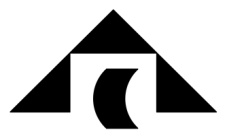 ООО «ПРОЕКТ-СИТИ»Заказчик: Лизин С. Н.Место строительства: Республика Мордовия, г. СаранскДокументация по внесению изменений в документацию по планировке территории, ограниченной железной дорогой и улицами Московская, Республиканская, Красная г. Саранска, в части выполнения проекта межевания земельного участка, расположенного по адресу: г. Саранск, ул. Московская, 342018ООО «ПРОЕКТ-СИТИ»Заказчик: Лизин С. Н.Место строительства: Республика Мордовия, г. СаранскДокументация по внесению изменений в документацию по планировке территории, ограниченной железной дорогой и улицами Московская, Республиканская, Красная г. Саранска, в части выполнения проекта межевания земельного участка, расположенного по адресу: г. Саранск, ул. Московская, 34 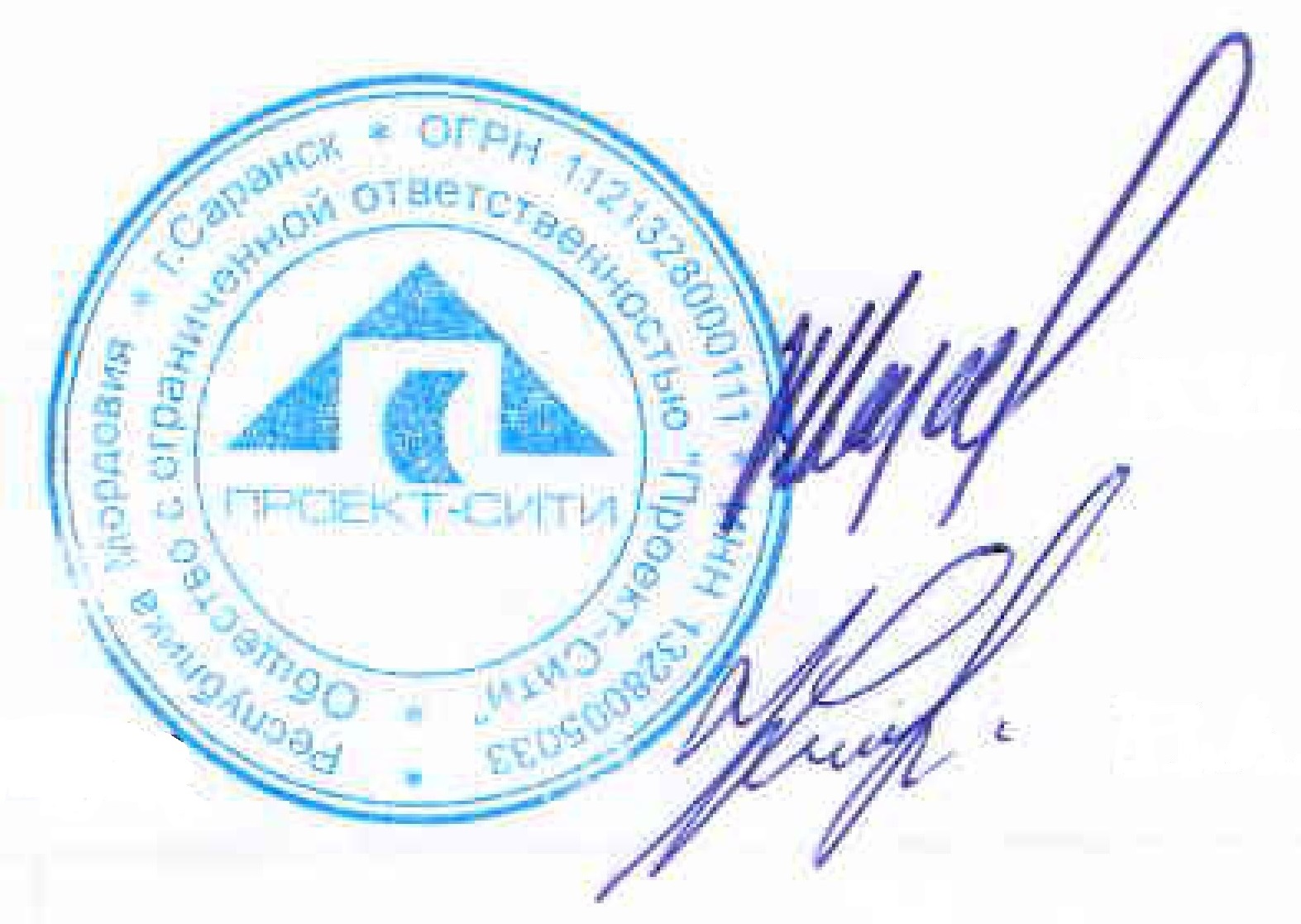 Директор:                                                                        В.И. КазаковГлавный инженер:                                                          П.А. Каханов2018СОДЕРЖАНИЕРаздел 1. Основная часть проекта планировки территории1.  ОБЩАЯ ЧАСТЬ1.1 Состав авторского коллектива и ответственных разработчиков проекта1.2 Состав документации по межеванию территорииРАЗДЕЛ 1. Основная часть проекта межевания территории1. Текстовые материалы 2. Графические материалы: РАЗДЕЛ 2. Материалы по обоснованию проекта межевания территории1. Текстовые материалы 2. Графические материалы: В связи со спецификой проектируемой территории в составе проекта межевания территории не разрабатывались следующие чертежи:- чертеж границ территорий объектов культурного наследия.РАЗДЕЛ 1. Основная часть проекта межевания территории1.1. Общие положения  Проект межевания территории выполнен в целях формирования земельных участков под многоквартирную жилую застройку, подготовки исходного материала для выполнения межевых планов данных участков и постановки их, в дальнейшем на государственный кадастровый учёт. Проект межевания выполнен в целях определения местоположения границ, образуемых и изменяемых земельных участков, а также в целях обоснования необходимых условий предоставления земельных участков, с указанием установленных ограничений и обременении использования участков, в том числе установления зон действия публичных сервитутов, иных обременении, установления условий неделимости земельного участка.Проект межевания территории разработан согласно требованиям законодательных актов и рекомендаций следующих нормативных документов:- Градостроительного кодекса РФ от 29.12.2004 г. № 190-ФЗ;- Земельного кодекса РФ от 25.10.2001 г. № 136-Ф3;- СНиП 11-04-2003 «Инструкция о порядке разработки, согласования, экспертизы и утверждения градостроительной документации»;- СП 42.13330.2016. Свод правил. Градостроительство. Планировка и застройка городских и сельских поселений. Актуализированная редакция СНиП 2.07.01-89*;- Генерального плана городского округа Саранск, утвержденного решением Совета депутатов г.о.Саранск от 23.04.2014 г. № 333; - Местных нормативов градостроительного проектирования г.о. Саранск, 2008 (с изменениями);- Правил землепользования и застройки г.о. Саранск, (от 06.05.2016 г. № 516 с изменениями).1.2. Характеристика земельных участков зарегистрированных в государственном кадастре недвижимостиТаблица №1РАЗДЕЛ 2. Материалы по обоснованию проекта межевания территории2.1. Формирование проектных границ земельных участковФормирование проектных границ земельных участков производится в пределах красных линий, ограничивающих территорию разработки проекта межевания и отделяющих земли общего пользования от внутриквартальных территорий, подлежащих передаче юридическим и физическим лицам на различных правах, в том числе собственникам помещений многоквартирных жилых домов.В качестве общих методических нормативных актов использовано  положение об определении размеров и установлении границ земельных участков в кондоминиумах, утверждённых Постановлением Правительства Российской Федерации от 26.09.1997г. №1223, Правила землепользования и застройки г.о. Саранск, утвержденные решением Совета депутатов г.о. Саранск от 06.05.2016 № 516 (с изменениями).При разработке проекта межевания территории обеспечено соблюдение следующих требований:- границы проектируемых земельных участков установлены в зависимости от функционального назначения территориальной зоны и обеспечения условий эксплуатации объектов недвижимости и земельных участков, включая проезды, проходы к ним, путём установления границ территорий общего пользования, в том числе внутри красных линий, а также путём установления зон действия ограничений на право доступа к земельным участкам (объектам недвижимости);- границы существующих земельных участков при разработке проекта межевания не подлежат изменению, за исключением случаев изъятия земель для государственных нужд в соответствии с законодательством или при согласии землепользователя на изменение границ земельных участков, а так же при выявлении кадастровых ошибок в отношении земельных участков, учтенных в государственном кадастре недвижимости;- учет нормативных размеров земельных участков под многоквартирными жилыми домами для передачи в собственность домовладельцев, рассчитанных в соответствии с местными нормативами градостроительного проектирования городского округа Саранск.Нормативные размеры земельных участков под многоквартирными жилыми домами приведены в Таблице 2. Расчет размера земельного участка, на котором расположен многоквартирный жилой дом, производится путем деления общей площади земельного участка на общую суммарную площадь помещений всех многоквартирных домов, для которых сформирован единый земельный участок, затем полученное значение умножаем на общую площадь помещений в конкретном многоквартирном доме:Sзу_д = Sзу_общ /Sпом_общ.* Sпом.Расчет удельного показателя земельной доли производится путем деления земельной доли участка многоквартирного дома на общую площадь помещений в многоквартирном доме по формуле:Узд = Sзу_д /Sпом., гдеУзд – удельный показатель земельной доли под многоквартирным домом на 1 кв. м.    помещений;Sзу_общ – общая площадь земельного участка под многоквартирными домами, м2Sзу_д – площадь земельного участка под многоквартирным домом, м2Sпом_общ – общая суммарная площадь помещений в многоквартирных домах, для которых сформирован единый земельный участок, м2Sпом – общая площадь помещений в многоквартирном доме, м2.Перечень и сведения о площади образуемых земельных участков, в том числе возможные способы их образования, а так же вид разрешенного использования представлены в Таблице 3.Проектом предусматривается три этапа межевания. Каталог координат образуемых земельных участков представлен в Таблице 5. Ведомость координат границы проектирования представлена в Таблице 6. Проектом не предусмотренно определение местоположения границ образуемых и (или) изменяемых лесных участков, т.к. данные участки отсутствуют на рассматриваемой территории. Проект межевания территории выполнен в масштабе 1:500 и представлен на Листах ПМ-1 – ПМ-3 графических материалов.Таблица 2Таблица 32.2. Обоснование принятых решенийПри разработке проекта межевания территорий под многоквартирным  жилым домом в границы земельного участка включены территории под зданием и сооружениями, проездами и проходами к зданиям и сооружениям, открытые площадки для временного хранения автомобилей, придомовые зелёные насаждения, площадки для отдыха и игр детей, хозяйственные площадки.При разработке проекта выделены зоны с особым использованием земельных участков, установлены публичные сервитуты для обеспечения:- беспрепятственного использования объектов общего пользования (проезды и проходы к зданиям и сооружениям), объектов инженерной инфраструктуры;- доступа на участок представителей соответствующих служб для ремонта объектов инфраструктуры;- проезда пожарных машин и машин скорой помощи в случае возникновения чрезвычайных ситуаций и для других целей.Решение о выполнении землеустроительных работ с целью уточнения границ земельных участков, учтённых в государственном кадастре недвижимости, предусмотренных проектом межевания территории, принимается собственником объекта недвижимости после утверждения проекта межевания в установленном действующим законодательством порядке.Технико-экономические показатели проекта межевания приведены в Таблице 4.Проектом предусмотрено поэтапное образование земельных участков.1-й этапНа первом этапе предусмотрено исправление реестровых ошибок земельных участков с кадастровыми номерами (далее КН):- 13:23:0910241:2 (площадь составит 625 м², что больше сведений ЕГРН на 1 м²);- 13:23:0910241:18 (площадь составит 1056 м², что меньше сведений ЕГРН на 5 м²);- 13:23:0910241:19 (площадь составит 1270 м², что меньше сведений ЕГРН на 45 м²);- 13:23:0910241:49 (площадь составит 696 м², что меньше сведений ЕГРН на 29 м²);- 13:23:0910241:158 (площадь составит 932 м², что меньше сведений ЕГРН на 8 м²);- 13:23:0910241:235 (площадь составит 2280 м², что больше сведений ЕГРН на 1 м²);- 13:23:0910241:242 (площадь составит 1356 м², что больше сведений ЕГРН на 2 м²);- 13:23:0910241:331 (площадь составит 5510 м², что больше сведений ЕГРН на 6 м²).Примечание:При исправлении реестровых ошибок земельных участков с кадастровыми номерами 13:23:0910241:18, 13:23:0910241:19, 13:23:0910241:49 и 13:23:0910241:331  границы устанавливаются с учетом существующих красных линий.  2-й этапНа втором этапе образуется земельный участок :ЗУ1. Участок образуется путем объединения земельных участков с КН 13:23:0910241:18, 13:23:0910241:19, 13:23:0910241:158, 13:23:0910241:235, 13:23:0910241:243, 13:23:0910241:331. Площадь участка составит 11658 м², вид разрешенного использования (далее ВРИ) «Многоэтажная жилая застройка (высотная застройка)».3-й этапТретьим этапом предусматривается раздел ранее образованного земельного участка :ЗУ1 на три части. В результате раздела будут образованы земельные участки:- Земельный участок :ЗУ1:1 площадью 222 м² с ВРИ «Деловое управление»;- Земельный участок :ЗУ1:2 площадью 11374 м² с ВРИ «Многоэтажная жилая застройка (высотная застройка)»;- Земельный участок :ЗУ1:3 площадью 62 м² с ВРИ «Коммунальное обслуживание».2.3 Основные технико-экономические показателипроекта межевания территорииТаблица 4Таблица 5. Каталог координат образуемых земельных участков1-й этап - исправление реестровых ошибок2-й этап - объединение3-й этап - разделТаблица 6.  Ведомость координат границы проектированияРаздел 1. Основная часть проекта межевания территории1.1.Общие положения51.2.Характеристика земельных участков зарегистрированных в государственном кадастре недвижимости6Раздел 2. Материалы по обоснованию проекта межевания территории2.1.Формирование проектных границ земельных участков62.2.Обоснование принятых решений	92.3.Основные технико-экономические показатели проекта межевания 10Главный инженерП.А. КахановИнженерА.А. Чендырев№№ п/пНаименованиеЛистМасштаб12341.Схема расположения элемента планировочной структуры (по материалам генерального плана г.Саранск, 2014 г.)ПМ-11: 100002.Чертеж межевания территории. Чертеж границ зон действия публичных сервитутов (1-й этап).ПМ-2-11: 5003.Чертеж межевания территории. Чертеж границ зон действия публичных сервитутов (2-й этап).ПМ-2-21: 5004.Чертеж межевания территории. Чертеж границ зон действия публичных сервитутов  (3-й этап).ПМ-2-31: 500№№ п/пНаименованиеЛистМасштаб12341.Чертеж границ существующих земельных участков. Чертеж местоположения существующих объектов капитального строительства. Чертеж границ зон особыми условиями использования территории.ПМ-31:500Кадастровый номерАдрес (описание местоположения)Разрешенное использованиеПлощадьВид праваПравообладательПравообладатель13:23:0910241:2Республика Мордовия, г. Саранск, ул. Московская, дом 14Для размещения административного здания624СобственностьРеспублика МордовияРеспублика Мордовия13:23:0910241:2Республика Мордовия, г. Саранск, ул. Московская, дом 14Для размещения административного здания624АрендаООО "Бизнес-клуб"ООО "Бизнес-клуб"13:23:0910241:18Республика Мордовия, г. Саранск, ул. Московская, дом 20Для размещения домов многоэтажной жилой застройки1061СобственностьОбщество с ограниченной ответственностью «Управление строительства»Общество с ограниченной ответственностью «Управление строительства»13:23:0910241:19Республика Мордовия, г. Саранск, ул. Московская, дом 24Для размещения домов многоэтажной жилой застройки1315АрендаОбщество с ограниченной ответственностью «Управление строительства»Общество с ограниченной ответственностью «Управление строительства»13:23:0910241:49Республика Мордовия, г. Саранск, ул. Московская, дом 18Для размещения здания магазина по продаже смешанных товаров725СобственностьООО "Уником"ООО "Уником"13:23:0910241:158Республика Мордовия, г. Саранск, ул. МосковскаяДля размещения домов многоэтажной жилой застройки940АрендаОбщество с ограниченной ответственностью «Управление строительства»Общество с ограниченной ответственностью «Управление строительства»13:23:0910241:235Республика Мордовия, г. Саранск, ул. Московская (в районе стадиона "Старт")Для размещения домов многоэтажной жилой застройки2279АрендаОбщество с ограниченной ответственностью «Управление строительства»Общество с ограниченной ответственностью «Управление строительства»13:23:0910241:242Республика Мордовия, г. Саранск, ул. Московская, дом 14Для размещения офисного здания1354АрендаООО "ЦМТ-Регион-Саранск", ООО "Бизнес-клуб", ПАО "Межрегиональный промышленно-строительный банк"ООО "ЦМТ-Регион-Саранск", ООО "Бизнес-клуб", ПАО "Межрегиональный промышленно-строительный банк"13:23:0910241:243Республика Мордовия, г. Саранск, ул. МосковскаяДля размещения домов многоэтажной жилой застройки610АрендаОбщество с ограниченной ответственностью «Управление строительства»Общество с ограниченной ответственностью «Управление строительства»13:23:0910241:276Республика Мордовия, г. Саранск, ул. Московская, дом 12Для реконструкции и эксплуатации стадиона6826СобственностьГородской округ СаранскГородской округ Саранск13:23:0910241:312Республика Мордовия, г. Саранск, ул. Московская, дом 36Для размещения многоквартирного дома6241Сведения отсутствуютСведения отсутствуютСведения отсутствуют13:23:0910241:331Республика Мордовия, г. Саранск, ул. МосковскаяДля размещения домов многоэтажной жилой застройки5516СобственностьОбщество с ограниченной ответственностью «Управление строительства»Общество с ограниченной ответственностью «Управление строительства»13:23:0910241:2081Республика Мордовия, г. Саранск, ул. Московскаядля размещения объекта энергетики «КЛ-6 кВ от РП-10 (ТП-547) до ТП-371»3Сведения отсутствуютСведения отсутствуютСведения отсутствуют13:23:0910241:2082Республика Мордовия, г. Саранск, ул. Московскаядля размещения объекта энергетики «КЛ-6 кВ от РП-10 (ТП-547) до ТП-371»6Сведения отсутствуютСведения отсутствуютСведения отсутствуют13:23:0910241:2396Республика Мордовия, г. Саранск, ул. Московскаяземельные участки (территории) общего пользования41407СобственностьСобственностьРеспублика МордовияНомер на планеНаименование объектаЭтажностьОбщая площадь жилых помещений, кв.м.Удельный показатель земельного участкаНормативная площадь земельного участка, кв.м.Фактическая площадь земельного участка, кв.м.1Многоквартирный жилой дом5-1010332,900,92950611374Образуемый земельный участокОбразуемый земельный участокОбразуемый земельный участокЗемельные участки, из которых состоит образуемый участокЗемельные участки, из которых состоит образуемый участокЗемельные участки, из которых состоит образуемый участок№ на планеВид разрешенного использованияПлощадь, кв.м.Способ образованияКадастровый (условный) номерПлощадь, кв.м.1-й этап1-й этап1-й этап1-й этап1-й этап1-й этапИсправление реестровых ошибок земельных участков:- 13:23:0910241:2;- 13:23:0910241:18;- 13:23:0910241:19;- 13:23:0910241:49;- 13:23:0910241:158;- 13:23:0910241:235;- 13:23:0910241:242;- 13:23:0910241:331.Исправление реестровых ошибок земельных участков:- 13:23:0910241:2;- 13:23:0910241:18;- 13:23:0910241:19;- 13:23:0910241:49;- 13:23:0910241:158;- 13:23:0910241:235;- 13:23:0910241:242;- 13:23:0910241:331.Исправление реестровых ошибок земельных участков:- 13:23:0910241:2;- 13:23:0910241:18;- 13:23:0910241:19;- 13:23:0910241:49;- 13:23:0910241:158;- 13:23:0910241:235;- 13:23:0910241:242;- 13:23:0910241:331.Исправление реестровых ошибок земельных участков:- 13:23:0910241:2;- 13:23:0910241:18;- 13:23:0910241:19;- 13:23:0910241:49;- 13:23:0910241:158;- 13:23:0910241:235;- 13:23:0910241:242;- 13:23:0910241:331.Исправление реестровых ошибок земельных участков:- 13:23:0910241:2;- 13:23:0910241:18;- 13:23:0910241:19;- 13:23:0910241:49;- 13:23:0910241:158;- 13:23:0910241:235;- 13:23:0910241:242;- 13:23:0910241:331.Исправление реестровых ошибок земельных участков:- 13:23:0910241:2;- 13:23:0910241:18;- 13:23:0910241:19;- 13:23:0910241:49;- 13:23:0910241:158;- 13:23:0910241:235;- 13:23:0910241:242;- 13:23:0910241:331.2-й этап2-й этап2-й этап2-й этап2-й этап2-й этап:ЗУ1Многоэтажная жилая застройка (высотная застройка)11658Объединение13:23:0910241:181056:ЗУ1Многоэтажная жилая застройка (высотная застройка)11658Объединение13:23:0910241:191270:ЗУ1Многоэтажная жилая застройка (высотная застройка)11658Объединение13:23:0910241:158932:ЗУ1Многоэтажная жилая застройка (высотная застройка)11658Объединение13:23:0910241:2352280:ЗУ1Многоэтажная жилая застройка (высотная застройка)11658Объединение13:23:0910241:243610:ЗУ1Многоэтажная жилая застройка (высотная застройка)11658Объединение13:23:0910241:33155103-й этап3-й этап3-й этап3-й этап3-й этап3-й этап:ЗУ1:1Деловое управление222Раздел:ЗУ111658:ЗУ1:2Многоэтажная жилая застройка (высотная застройка)11374Раздел:ЗУ111658:ЗУ1:3Коммунальное обслуживание62Раздел:ЗУ111658№п/пНаименование показателейЕдиница измеренияПо проекту12341Площадь проектируемой территории – всегога1,742Территории, подлежащие межеванию, в том числе:га3,72- первый этапга1,38- второй этапга1,17- третий этапга1,17Номер поворотной точкиКоординаты поворотных точекКоординаты поворотных точекНомер поворотной точкиXY1391196.501291683.662391195.751291646.333391220.701291655.844391215.651291669.535391214.591291669.286391213.151291673.017391206.421291683.798391205.551291683.7818181826391130.391291672.1727391124.991291641.9128391137.051291640.0829391147.661291638.5425391151.351291638.4824391150.281291668.5723391153.131291671.7022391157.831291670.6221391165.131291671.4620391164.081291683.0436391142.911291681.4537391139.731291681.2319191938391111.741291644.9027391124.991291641.9126391130.391291672.1741391088.011291679.0042391083.191291650.5049494915391171.431291639.4514391171.091291648.1713391169.311291682.5520391164.081291683.0421391165.131291671.4622391157.831291670.6223391153.131291671.7024391150.281291668.5725391151.351291638.4815815815851391126.501291680.3337391139.731291681.2336391142.911291681.4565391144.611291691.7954391188.341291706.0353391185.361291709.8452391125.141291707.3123523523543391224.641291657.2044391194.481291712.9745391177.551291722.6446391101.261291710.6647391092.301291703.7141391088.011291679.0026391130.391291672.1737391139.731291681.2351391126.501291680.3352391125.141291707.3153391185.361291709.8454391188.341291706.0312391192.681291700.378391205.551291683.787391206.421291683.796391213.151291673.015391214.591291669.284391215.651291669.533391220.701291655.842422422422391195.751291646.331391196.501291683.668391205.551291683.7812391192.681291700.3713391169.311291682.5514391171.091291648.1715391171.431291639.4516391177.301291639.9233133133142391083.191291650.5041391088.011291679.0047391092.301291703.7146391101.261291710.6673391044.361291761.4474391044.341291761.3975391022.321291690.9876391021.571291688.6177391014.111291664.7678391042.911291658.9579391068.881291653.64Условный номер участкаНомер поворотной точкиКоординаты поворотных точекКоординаты поворотных точекУсловный номер участкаНомер поворотной точкиXY:ЗУ11391083.191291650.50:ЗУ12391111.741291644.90:ЗУ13391124.991291641.91:ЗУ14391137.051291640.08:ЗУ15391147.661291638.54:ЗУ16391151.351291638.48:ЗУ17391150.281291668.57:ЗУ18391153.131291671.70:ЗУ19391157.831291670.62:ЗУ110391165.131291671.46:ЗУ111391164.081291683.04:ЗУ112391169.311291682.55:ЗУ113391192.681291700.37:ЗУ114391205.551291683.78:ЗУ115391206.421291683.79:ЗУ116391213.151291673.01:ЗУ117391214.591291669.28:ЗУ118391215.651291669.53:ЗУ119391220.701291655.84:ЗУ120391224.641291657.20:ЗУ121391194.481291712.97:ЗУ122391177.551291722.64:ЗУ123391101.261291710.66:ЗУ124391044.361291761.44:ЗУ125391044.341291761.39:ЗУ126391022.321291690.98:ЗУ127391021.571291688.61:ЗУ128391014.111291664.76:ЗУ129391042.911291658.95:ЗУ130391068.881291653.64Условный номер участкаНомер поворотной точкиКоординаты поворотных точекКоординаты поворотных точекУсловный номер участкаНомер поворотной точкиXY:ЗУ1:11391192.681291700.37:ЗУ1:12391205.551291683.78:ЗУ1:13391206.421291683.79:ЗУ1:14391213.151291673.01:ЗУ1:15391214.591291669.28:ЗУ1:16391215.651291669.53:ЗУ1:17391220.701291655.84:ЗУ1:18391224.641291657.20:ЗУ1:19391198.961291704.69:ЗУ1:29391198.961291704.69:ЗУ1:211391194.481291712.97:ЗУ1:212391177.551291722.64:ЗУ1:213391101.261291710.66:ЗУ1:214391044.361291761.44:ЗУ1:215391044.341291761.39:ЗУ1:216391022.321291690.98:ЗУ1:217391021.571291688.61:ЗУ1:218391014.111291664.76:ЗУ1:219391042.911291658.95:ЗУ1:220391068.881291653.64:ЗУ1:221391083.191291650.50:ЗУ1:222391111.741291644.90:ЗУ1:223391124.991291641.91:ЗУ1:224391137.051291640.08:ЗУ1:225391147.661291638.54:ЗУ1:226391151.351291638.48:ЗУ1:227391150.281291668.57:ЗУ1:228391153.131291671.70:ЗУ1:229391157.831291670.62:ЗУ1:230391165.131291671.46:ЗУ1:231391164.081291683.04:ЗУ1:232391169.311291682.55:ЗУ1:21391192.681291700.37:ЗУ1:2:ЗУ1:234391054.461291733.42:ЗУ1:235391047.661291734.62:ЗУ1:236391046.101291725.77:ЗУ1:237391053.011291724.63 :ЗУ1:334391054.461291733.42 :ЗУ1:335391047.661291734.62 :ЗУ1:336391046.101291725.77 :ЗУ1:337391053.011291724.63Номер поворотной точкиКоординаты поворотных точекКоординаты поворотных точекНомер поворотной точкиXY1391156.531291633.402391147.261291633.553391136.371291635.134391124.021291636.745391111.201291639.886391103.681291639.697391081.681291643.948391024.291291656.689391021.381291657.4010391007.591291660.4311391009.331291666.2212391016.801291690.1113391017.551291692.4814391039.581291762.9315391042.021291770.2416391102.821291715.9717391178.511291727.8518391198.201291716.6019391231.851291654.3720391207.481291644.1721391176.491291634.60